Конспект НОД по познавательному развитию (конструирование)в младшей разновозрастной группе"В гости к лесным жителям"Воспитатель: Тимофеевская М.Г.
Цель и задачи:закреплять умение детей различать форму предметов;развивать действия анализа изображения объекта – дома, состоящего из двух частей (квадрата, треугольника) и поезда с достроенными и недостроенными вагонами, освоение действий по достраиванию незаконченного изображения вагонов.развивать речь, формировать умение отвечать на вопросы взрослого;обогащать двигательный опыт детей; поощрять самостоятельность детей, проявление инициативы; вызывать удовольствие от совместных действий и общения с взрослым.Предварительная работа: знакомство детей с элементами конструктора, формой предметов.Оборудование: элементы конструктора,  куклы – заяц, лиса, волк, мишка; маска медведя.Ход Раздается стук в дверь. Воспитатель обращает внимание детей на стук. В гости к ним приходит зайка. Заяц: (обращается к детям): “В нашем лесу вчера погулял сильный ветер. Он так дул и выл, что сломал все елочки, и опрокинул домики лесных зверей: лисички-сестрички, волка, мишки косолапого и мой домик. Помогите нам отремонтировать наши домики и привести в порядок лес”.Воспитатель: “Поможем нашим лесным друзьям? (да) Отправимся в лес на поезде”.“Посмотрите, что случилось с нашим поездом?” (Воспитатель обращает внимание детей на изображение поезда с недостроенными вагончиками, рассматривает его. Уточняет, что у вагона есть колеса, два окна. Выделяет вагоны, изображение которых незавершенно.)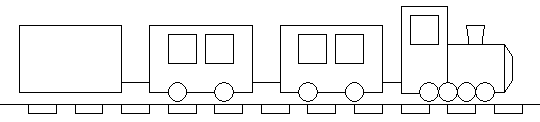 “У вагонов нет окон и колес. Отремонтируем наш поезд.” (Дети совместно с воспитателем достраивают поезд)“Поезд отремонтировали. Все готовы в путь”.Дети строятся друг за другом - “паровозиком”. Воспитатель: Вот поезд наш едет,
Колеса стучат,
А в поезде нашем
Ребята сидят,
Чу-чу-чу, чу-чу-чу!
Бежит паровоз.
Далеко, далеко
Ребят он повез.
Но вот остановка.
Кто хочет слезать?
Вставайте, ребята,
Пойдем погулять!На столе разбросаны зеленые треугольники, квадраты и треугольники для домиков.Зайчик: "Дети, какие это фигуры? (треугольники). Какого они цвета? (зеленого). А что же из них можно построить? (елочки). Сделаем их красивыми, пушистыми, с зелеными иголками .”Дети конструируют из зеленых треугольников елочки.Лиса: “ Спасибо за елочки. А наши домики, мы не знаем, как их починить. У нас есть фигуры. Я не знаю, как они называются. А вы знаете? Какая это фигура? Какого она цвета? Постройте домик для меня.”Один из детей строит домик для лисички. Воспитатель сопровождает “строительство” чтением четверостишья: Взял треугольник и квадрат,
Из них построил домик
И этому я очень рад.
Теперь живет там лисичка (волчок, мишка, зайчишка).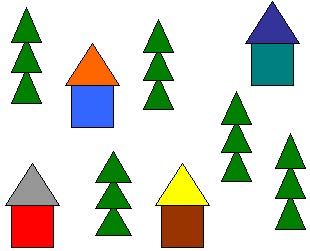 Другие дети строят домики для волка, мишки и зайчика.Воспитатель:“Молодцы, дети, вы позаботились и помогли лесным жителям. Им нравятся домики, и они в них будут с удовольствием жить, и лес стал красивым”.Мишка предлагает детям поиграть в игру “Медведь и дети”.Ребенок надевает маску мишки. Остальные дети спрятались (присели на корточки и закрыли лицо руками). Воспитатель :Мишка по лесу гулял,
                         Мишка деточек искал,
                         Долго, долго он искал,
                         Сел на травку задремал.Ребенок в маске мишки ходит по группе и делает вид, что ищет детей. Затем он садится на противоположном конце комнаты на пенек и дремлет.                        Стали деточки плясать,
                        Стали ножками стучать.
                        Мишка, мишка, вставай,
                        Наших деток догоняй.Дети бегают по комнате, топают ножками, выполняют движения по своему желанию. Воспитатель поощряет их. Мишка просыпается и догоняет детей.Лесные жители благодарят детей за помощь и угощают конфетами.